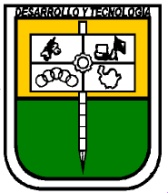 POLITÉCNICO COLOMBIANOJaime Isaza Cadavidfacultad de administracióninforme ejecutivo de práctica empresarial INFORMACIÓN GENERALINFORMACIÓN GENERALINFORMACIÓN GENERALINFORMACIÓN GENERALINFORMACIÓN GENERALINFORMACIÓN GENERALNombre del EstudianteNúmero de Identificación CCT.I.Programa AcadémicoCentro de PrácticaÁrea funcional empresaResponsable del áreaDatos de contacto responsable áreaTeléfonos / Correo electrónicoTeléfonos / Correo electrónicoTeléfonos / Correo electrónicoTeléfonos / Correo electrónicoTeléfonos / Correo electrónicoFecha de inicioDD/MM/AAAADD/MM/AAAADD/MM/AAAADD/MM/AAAADD/MM/AAAAFecha de terminaciónDD/MM/AAAADD/MM/AAAADD/MM/AAAADD/MM/AAAADD/MM/AAAAAsesorNombre y apellidos completosNombre y apellidos completosNombre y apellidos completosNombre y apellidos completosNombre y apellidos completosDatos del asesorTeléfonos / Correo electrónicoTeléfonos / Correo electrónicoTeléfonos / Correo electrónicoTeléfonos / Correo electrónicoTeléfonos / Correo electrónicoNOMINACIÓN DEL TRABAJO NOMINACIÓN DEL TRABAJO NOMINACIÓN DEL TRABAJO NOMINACIÓN DEL TRABAJO NOMINACIÓN DEL TRABAJO NOMINACIÓN DEL TRABAJO TítuloSituación ProblémicaObjetivosGeneral  y específicos si aplicaGeneral  y específicos si aplicaGeneral  y específicos si aplicaGeneral  y específicos si aplicaGeneral  y específicos si aplicaDESCRIPCIÓN DEL CENTRO DE PRÁCTICADESCRIPCIÓN DEL CENTRO DE PRÁCTICADESCRIPCIÓN DEL CENTRO DE PRÁCTICADESCRIPCIÓN DEL CENTRO DE PRÁCTICADESCRIPCIÓN DEL CENTRO DE PRÁCTICADESCRIPCIÓN DEL CENTRO DE PRÁCTICARazón social de la empresa, objeto social, sector y subsector económico, ubicación, estructura funcional y número de empleados.Razón social de la empresa, objeto social, sector y subsector económico, ubicación, estructura funcional y número de empleados.Razón social de la empresa, objeto social, sector y subsector económico, ubicación, estructura funcional y número de empleados.Razón social de la empresa, objeto social, sector y subsector económico, ubicación, estructura funcional y número de empleados.Razón social de la empresa, objeto social, sector y subsector económico, ubicación, estructura funcional y número de empleados.Razón social de la empresa, objeto social, sector y subsector económico, ubicación, estructura funcional y número de empleados.DESCRIPCIÓN DEL ÁREA FUNCIONALDESCRIPCIÓN DEL ÁREA FUNCIONALDESCRIPCIÓN DEL ÁREA FUNCIONALDESCRIPCIÓN DEL ÁREA FUNCIONALDESCRIPCIÓN DEL ÁREA FUNCIONALDESCRIPCIÓN DEL ÁREA FUNCIONALUbicación dentro de la empresa, procesos a cargo y número de empleados del área.Ubicación dentro de la empresa, procesos a cargo y número de empleados del área.Ubicación dentro de la empresa, procesos a cargo y número de empleados del área.Ubicación dentro de la empresa, procesos a cargo y número de empleados del área.Ubicación dentro de la empresa, procesos a cargo y número de empleados del área.Ubicación dentro de la empresa, procesos a cargo y número de empleados del área.DESCRIPCIÓN DE LA PRÁCTICADESCRIPCIÓN DE LA PRÁCTICADESCRIPCIÓN DE LA PRÁCTICADESCRIPCIÓN DE LA PRÁCTICADESCRIPCIÓN DE LA PRÁCTICADESCRIPCIÓN DE LA PRÁCTICAActividades desarrolladas por el practicante y metas alcanzadas (Problema evidenciado, herramientas utilizadas para ofrecer soluciones). Actividades desarrolladas por el practicante y metas alcanzadas (Problema evidenciado, herramientas utilizadas para ofrecer soluciones). Actividades desarrolladas por el practicante y metas alcanzadas (Problema evidenciado, herramientas utilizadas para ofrecer soluciones). Actividades desarrolladas por el practicante y metas alcanzadas (Problema evidenciado, herramientas utilizadas para ofrecer soluciones). Actividades desarrolladas por el practicante y metas alcanzadas (Problema evidenciado, herramientas utilizadas para ofrecer soluciones). Actividades desarrolladas por el practicante y metas alcanzadas (Problema evidenciado, herramientas utilizadas para ofrecer soluciones). CONCLUSIONES Y RECOMENDACIONESCONCLUSIONES Y RECOMENDACIONESCONCLUSIONES Y RECOMENDACIONESCONCLUSIONES Y RECOMENDACIONESCONCLUSIONES Y RECOMENDACIONESCONCLUSIONES Y RECOMENDACIONESConfrontación de la teoría con el ejercicio de la práctica. Recomendaciones y propuestas.Confrontación de la teoría con el ejercicio de la práctica. Recomendaciones y propuestas.Confrontación de la teoría con el ejercicio de la práctica. Recomendaciones y propuestas.Confrontación de la teoría con el ejercicio de la práctica. Recomendaciones y propuestas.Confrontación de la teoría con el ejercicio de la práctica. Recomendaciones y propuestas.Confrontación de la teoría con el ejercicio de la práctica. Recomendaciones y propuestas.BIBLIOGRAFÍA Y CIBERGRAFÍA BIBLIOGRAFÍA Y CIBERGRAFÍA BIBLIOGRAFÍA Y CIBERGRAFÍA BIBLIOGRAFÍA Y CIBERGRAFÍA BIBLIOGRAFÍA Y CIBERGRAFÍA BIBLIOGRAFÍA Y CIBERGRAFÍA Se deben separar en dos bloques, presentados en orden  bajo normas APA Se deben separar en dos bloques, presentados en orden  bajo normas APA Se deben separar en dos bloques, presentados en orden  bajo normas APA Se deben separar en dos bloques, presentados en orden  bajo normas APA Se deben separar en dos bloques, presentados en orden  bajo normas APA Se deben separar en dos bloques, presentados en orden  bajo normas APA ANEXOSANEXOSANEXOSANEXOSANEXOSANEXOSTodo lo que sea producto para entregar a las organizaciones o que respalde su propuesta. Todo lo que sea producto para entregar a las organizaciones o que respalde su propuesta. Todo lo que sea producto para entregar a las organizaciones o que respalde su propuesta. Todo lo que sea producto para entregar a las organizaciones o que respalde su propuesta. Todo lo que sea producto para entregar a las organizaciones o que respalde su propuesta. Todo lo que sea producto para entregar a las organizaciones o que respalde su propuesta. 